PRIJAVNICA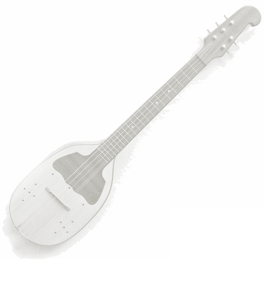 ZA SEMINAR ZA VODITELJE I ČLANOVE TAMBURAŠKIH ORKESTARA I SASTAVA Voditelji: Dražen Varga, Petar Varga 9. – 10. 3. 2019., Virovitica1. Ime i prezime:_______________________________________________________________________2. Točna adresa, e-mail i telefon/mob.:_______________________________________________________________________3. Naziv, adresa, telefon, e-mail orkestra u kojem djeluje:_______________________________________________________________________4. Članstvo udruge/orkestra u Hrvatskom saboru kulture:          DA                NE5. OIB uplatitelja kotizacije poradi ispostave računa (samo za ne članove HSK): ___________6. STUPANJ GLAZBENOG ZNANJA/OBRAZOVANJA I KRATAK OPIS DOSADAŠNJEG ISKUSTVA U RADU S TAMBURAŠKIM ORKESTRIMA/SASTAVIMA :_____________________________________________________________________________________________________________________________________________________________________________________________________________________________________________________________________________________________________________________________                                                                   __________________                 	(Mjesto i datum)                                                                			 (Potpis odgovorne osobe)